Demarest AdvogadosAv. Pedroso de Morais, No. 1201 - Pinheiros, São Paulo – SPParking lot’s entry through Rua Coropé, No. 88 - Pinheiros, São Paulo - SP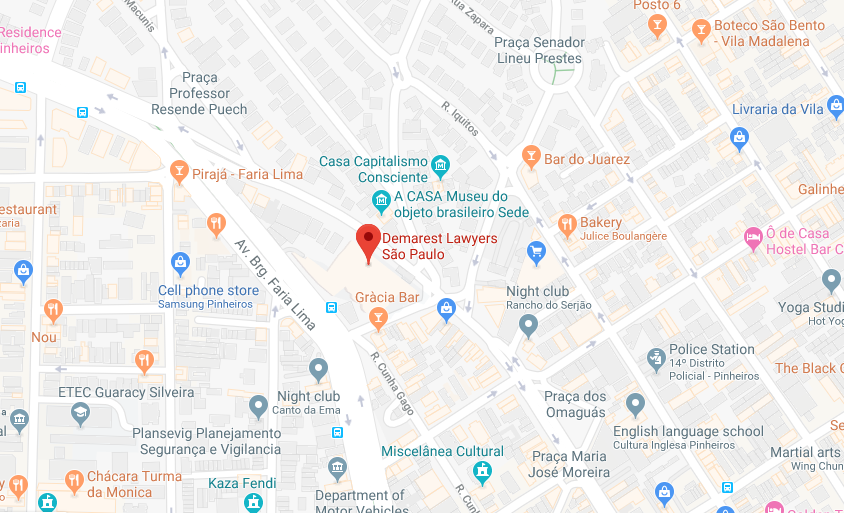 Lunch and dinner optionsGardênia: Praça dos Omaguás, 110 – 250mRestaurante Santinho Tomie Ohtake:  Rua Coropé, 88 – Piso TFAoyama (Japanese cuisine): Rua Morás, 40 – 100mTheodora Sushi (Japanese cuisine): R. Diogo Moreira, 138 – 1,2kmNB Steak: Av. Brigadeiro Faria Lima, 140 – 200mBusger (hamburger): Rua Heitor Penteado, 153 – 1,7 kmBuzina Burgers: Rua Cunha Gago, 590 – 350mLanchonete da Cidade (hamburger): Rua Coropé, 51 – 50mVinil Burger: Rua Padre Carvalho, 18 – 200mBar do Juarez (Brazilian food): Rua Dep. Lacerda Franco, 642 – 200mNOU (contemporary): Rua Ferreira de Araujo, 419 – 400mPirajá (Brazilian food): Av. Brigadeiro Faria Lima, 64 – 200mBurger King (fast-food): Av. Pedroso de Morais, 1556 – 300mContactIn case you need any further assistance, please contact us at mootcam@ccbc.org.br. 